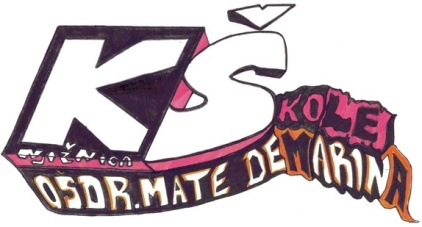 OŠ dr. Mate DemarinaŠkolska knjižnicaMunida 3, 52203 Medulin							OŠ dr. Mate Demarina							n/r gđi Ireni Juran i 4. aPREDMET: Zahvala za donacijuDragi moji,vrlo me je razveselila vaša želja da knjižnici darujete svoje knjige, filmove i igre. Sigurna sam da će i drugoj djeci pružiti užitak i radost kao i vama. Stoga sa zahvalnošću prihvaćamo sljedeće:Akinyemi, R. Love or money? Oxford : Oxford University Press, 2003.Aladin i čarobna svjetiljka. Rijeka : Andromeda, 2002. Andersen, H. C. Palčica. Zadar : Forum, 2007.Balaško, J. Razigrane životinje 5. Zagreb : Naša djeca, 2002.Barbie najljepše priče : priče po filmovima o Barbie. Zagreb : Egmont, 2012.Becket, S. Zapisano u kostima. Zagreb : VBZ, 2012.Bizjak, B.  Oboreni pesimizam. Zagreb : Društvo distrofičara Zagreb, 2003.Blade, A. Pustolovina u Sumari. London : Orchard books, 2015.Blue, D. E. Najljepša božićna jelka. Zagreb : Naša djeca, 2012.Bontončić. Zagreb : Hrvatski savez udruga tjelesnih invalida, 2006.Car Emin, V. Mali Učkarić. Pula, Čakavski sabor, 1990.Caviezel, G. Pričice iz vesele šume. Zagreb : Naklada Ljevak, 2002.Child, L. 61 sat. Zagreb : Znanje, 2011.Christie, A. Smrt u oblacima : roman. Zagreb : Mozaik knjiga, 2008.Čakavčići pul Ronjgi, 16. Ronjgi : Ustanova "Ivan Matetić Ronjgov", 2009.Čakavčići pul Ronjgi, 16. Ronjgi : Ustanova "Ivan Matetić Ronjgov", 2010.Čakavčići pul Ronjgi, 17. Ronjgi : Ustanova "Ivan Matetić Ronjgov", 2011.Defoe, D. Robinson Crusoe. Zagreb : Globus media, 2004.Defoe, D. Robinson Crusoe. Zagreb : Mladost, 1984.Devčić, V. Izreke koje su promijenile svijet.  Zagreb : Mozaik knjiga, 2007.Dickens, C. Oliver Twist. Novo, ispravljeno izd. Zagreb : Globus media, 2004.Dončević, Kaleb, Marinković. Osijek : izd. NIP "Štampa", 1966.Gardaš, A. Izum profesora Leopolda. Zagreb : Allfa, 2003.Gardaš, A. Izum profesora Leopolda. Zagreb : Allfa, 2003.Gardaš, A. Izum profesora Leopolda. Zagreb : Allfa, 2003.Gardaš, A. Izum profesora Leopolda. Zagreb : Allfa, 2003.Gardaš, A. Izum profesora Leopolda. Zagreb : Allfa, 2003.Gardaš, A. Izum profesora Leopolda. Zagreb : Allfa, 2003.Gardaš, A. Izum profesora Leopolda. Zagreb : Allfa, 2003.Gardaš, A. Izum profesora Leopolda. Zagreb : Allfa, 2003.Gardaš, A. Izum profesora Leopolda. Zagreb : Allfa, 2003.Gardaš, A. Izum profesora Leopolda. Zagreb : Allfa, 2003.Gorki, M. Djetinjstvo. Zagreb : Europapress holding, 2008.Grimm, J.; Grimm, W. 7 jednim udarcem. Zagreb : Večernji list, [2006?].Grimm, J.; Grimm, W. Ivica i Marica. [Montreal?] : Tormont, 2000.Grimm, J.; Grimm, W. Izabrane bajke. Zagreb : Alfa, 2010.Grimm, J.; Grimm, W. Kraljevna guščarica. Zagreb : Večernji list, [2006?].Grimm, J.; Grimm, W. Snjeguljica. Zagreb : Egmont, 2010.Guljašević, I. Čovječuljak Snovuljak. Zagreb : Igubuka, 2012.Iveša, N.; Vojnić, N.; Komšo, D. Istarska podvodna priča = Underwater Story of Istria. Medulin : KPA , 2015.Janko i čarobni grah. Rijeka : Andromeda, 2002.Jepsen, P. Ljudsko tijelo. Zagreb : Egmont, 2014.Johnson, J. Dinosauri. [Zagreb?] : [Večernji posebni proizvodi?], 2009.Kipling, R. Knjiga o džungli. Zagreb : Globus media, 2014.Lagerlöf, S. Sveta noć. Zagreb : Kršćanska sadašnjost, 1999.Lofting, H. Priča o doktoru Dolittleu. Zagreb : Mozaik knjiga, 2004.Luther Agarwal, T. Isusovo rođenje. Zagreb : 24 sata, 2010.Maduna, D. Psi. Slavonski Brod : vlastita naklada, 1991.Matanović, J.; Dorić, A. One misle da smo male. 3. izd. Zagreb : Mozaik knjiga, 2011.Noina arka. Zagreb : Profil international, [1996?].Pašagić, B. 365 priča o slonićima. Zagreb : Veble commerce, 2000.Pašagić, B. Priče za dobar san : knjiga 2. Zagreb : Naša djeca, 2001.Perrault, C. Mačak u čizmama. Zagreb : Egmont, 2000.Pilić, S. Sasvim sam popubertetio. Zagreb : Mozaik knjiga, 2014.Pliva patka : pjesme i brojalice za najmlađe. Zagreb : Mozaik knjiga, 2008.Polak, S. Morski dnevnik Pauline P. Zagreb : Mozaik knjiga, 2014.Polak-Poljarević, K. Kradem ti se u večeri. Mostar : Društvo pisaca BiH – Podružnica pisaca HNK/Ž Mostar ; Stolac : SLOVO GORČINA, 2007.Polić, M. Čovjek – odgoj – svijet : mala filozofijskoodgojna razložba. Zagreb : Kruzak, 1997.Priručnik za maslinare. Split : Slobodna Dalmacija, [2011?].Riordan, R. Labirint kostiju. Zagreb : Algoritam, 2010.Schmid, Christoph von. Priča o malom Hinku. Đakovo : Karitativni fond UPT Ne živi čovjek samo o kruhu, 2000.Serritslev, L. Dinosauri. Zagreb : Egmont, 2014.Sošić, M. Vrata duše. Kanfanar : Dvegrajci, Udruga za očuvanje i promociju kulturnog nasljeđa, 2014.Swift, J. Gulliverova putovanja. Zagreb : Globus media, 2004.Štifanić Mislej, D. Veselon suncu : zbirka pjesama za djecu = Al sol contento. Viškovo : Ustanova "Ivan Matetić Ronjgov", 2004.Taylor, B. Planet Zemlja. [Zagreb?] : [Večernji posebni proizvodi?], 2009.Verne, J. Put oko svijeta u 80 dana. Zagreb : Globus media, 2004.Walton, A. Pustolovina na otoku Kirrin. London : Hodder children's books, 2015.Wolf, T. Divovi. Rijeka : Andromeda, 2005.Wolf, T. Patuljci. Rijeka : Andromeda, 2005.Wolf, T. Vilenjaci. Rijeka : Andromeda, 2005.Wolf, T. Zmajevi. Rijeka : Andromeda, 2005.Zagorka. Gordana : veliki sud. Zagreb : EPH Media, 2013.Zidar-Bogadi, N. Sretan cvrčak. Zagreb : Školska knjiga, 2011.Životinje sa svih strana svijeta : 50 iznenađenja u prozorčićima. Zagreb : Egmont, 2011.DVD Maša i medvjed – Sama u kući. Rijeka : Talent Show, 2015.DVD Maša i medvjed – Sretan  put. Rijeka : Talent Show, 2015.DVD Maša i medvjed – Hokus pokus. Rijeka : Talent Show, 2015.DVD Maša i medvjed – Super heroji. Rijeka : Talent Show, 2016.DVD Maša i medvjed – I akcija. Rijeka : Talent Show, 2016.DRUŠTVENA IGRA Indentikit – Scopri chi è. Ova građa će obogatiti naš fond knjiga, AV građe i društvenih igara.Srdačan pozdrav,knjižničarka Dušanka Đokanović	                              		 ravnateljica Dragica Dorić								 